Bakonyi Mikulás - 45 / 40 / 30 / 18 / 10Teljesítménytúrázók Társasága (TTT)2022.12.03.Információk a túráról, szervezőkTeljesítménytúrázók Társasága (TTT) 1590 Budapest, Pf. 110. ttt.levelek@gmail.com https://www.teljesitmenyturazoktarsasaga.huf https://www.facebook.com/teljesitmenyturazoktarsasaga/ Fehérvári Máté  +36 30 2842730 8000 Székesfehérvár, Géza utca 12. efemm@hotmail.com Mészáros Gabriella padlermg@gmail.comÚtvonal: Csesznek  -> Kő-árok -> Gézaháza -> Gesztenyés -> Károlyháza -> dózerút -> Fatelep S- Z- -> Suttony -> Kőmosó-völgy -> Csesznek.Táv: 13 km, szint: 280 mTTT kiírása: https://tturak.hu/hikeOccasion/4299/details 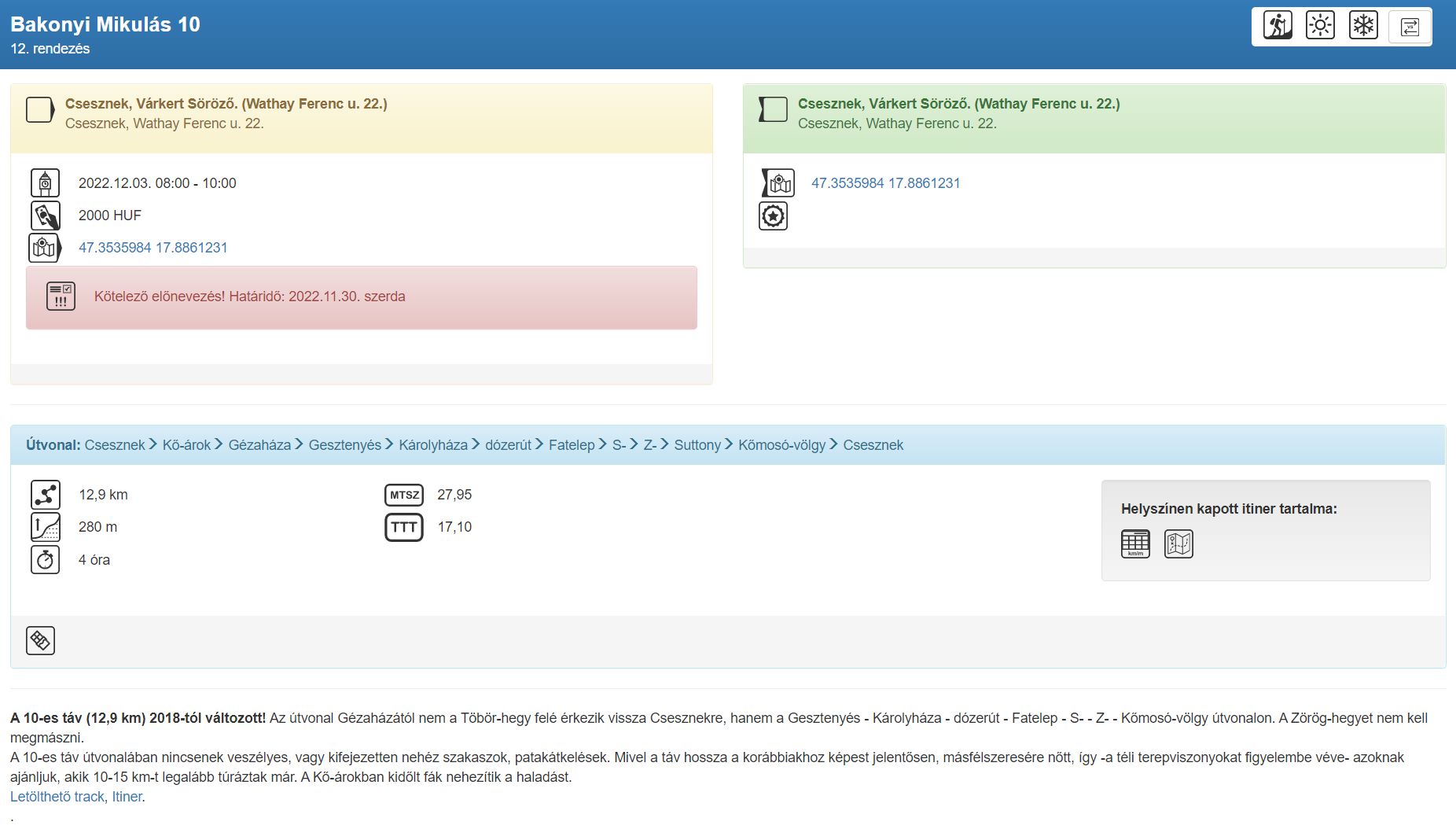 